Page 129. Exercice 30.Écris un programme de construction de la figure ci-dessous.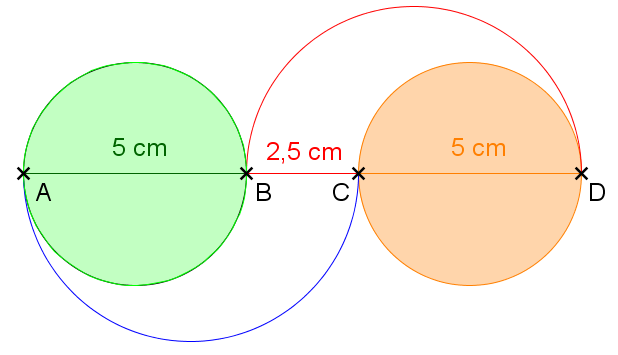 